CASA TRANSITÓRIA FABIANO DE CRISTO DE PINDAMONHANGABA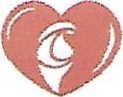 Fundada pelo CENTRO ESPÍRITA 'MELO MORAIS" em 22 de maio de 1977.Rua Frei Fabiano de Cristo 555- LotRes. Andrade -12402-560 - PINDAMONHANGABA {SP)CNPJ 50455815/0001-33 - Insc. Estadual - Isenta-lnsc.Municipal 1572FONE - (12)3642-6277 — Whatsapp (12) 99135-9133	E.mail — planobem@casatransftoria_ org	- Site 'v'vww,casatransitoria.org.brTRANSPARÊNCIA E ACESSO As INFORMAÇÕES DE NOSSAS ATIVIDADES(Leis nºs 13019/2014 e 13204/2015)PARCERIAS CELEBRADAS:Instrumento : tipo e número -Termo de Fomento 21/2022-FUMCADData de assinatura : 01.06.2022Identificação das partes :-da Organização da Sociedade Civil — Casa Transitória Fabiano de Cristo de Pindamonhangaba CNPJ 50.455.815/0001-33-do órgão da Administração Pública Responsável : Prefeitura Municipal de Pindamonhangaba -Objeto: Promover o desenvolvimento do Projeto Educacional —“Anália Franco” 2022- Espaço da Criança Vigência : 31.12.2022Valor da parceria -R$ 115.000,00Valor da parcela mensal - R$ 11.500,00Valor pago no exercício : R$ 23.000,00 (Junho e Julho/ 2022 inclusive)Condições de pagamento: em parcelas , mensalmenteSituação da prest. de contas : data prevista p/ sua apresentação -31.01.2023                                                            data em que foi apresentada ..                                                               prazo para sua análise .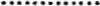                                           resultado conclusivo.................Pindamonhangaba (SP), 16.07.2022